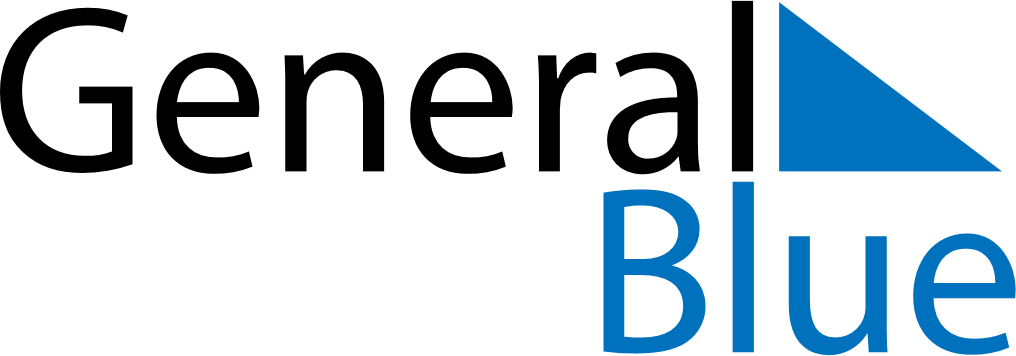 Quarter 3 of 2021RwandaQuarter 3 of 2021RwandaQuarter 3 of 2021RwandaQuarter 3 of 2021RwandaQuarter 3 of 2021RwandaJuly 2021July 2021July 2021July 2021July 2021July 2021July 2021SUNMONTUEWEDTHUFRISAT12345678910111213141516171819202122232425262728293031August 2021August 2021August 2021August 2021August 2021August 2021August 2021SUNMONTUEWEDTHUFRISAT12345678910111213141516171819202122232425262728293031September 2021September 2021September 2021September 2021September 2021September 2021September 2021SUNMONTUEWEDTHUFRISAT123456789101112131415161718192021222324252627282930Jul 1: Independence DayJul 4: Liberation DayJul 20: Feast of the Sacrifice (Eid al-Adha)Aug 6: National Harvest DayAug 15: Assumption